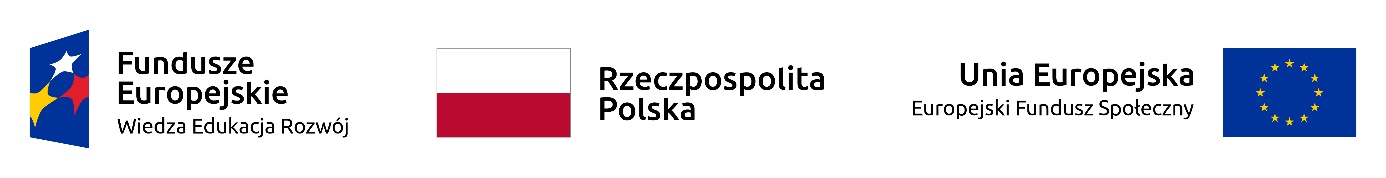 SEMINARIUMw ramach projektu „Opracowanie koncepcji i założeń merytorycznych programów polityki zdrowotnej planowanych do wdrożenia w procedurze konkursowej” nr POWR.05.01.00-00-0001/15 współfinansowanego ze środków Programu Wiedza Edukacja Rozwójdotyczące założeń „Programu profilaktyki uzależnień od substancji psychoaktywnych u młodzieży i młodych dorosłych”19 listopada 2018 r. w godzinach 10:00 – 16:00Ministerstwo Zdrowia, ul. Miodowa 15, Warszawasala „Duża Kinowa”FORMULARZ ZGŁOSZENIOWYZgłoszenia prosimy przesyłać do dnia 14 listopada 2018 r. wyłącznie:e-mailem: j.izdebski@mz.gov.pl lub faksem (0-22 530 03 50). MZ zastrzega sobie prawo wyboru uczestników seminarium w przypadku dużej liczby zgłoszeń. MZ bezzwłocznie potwierdzi przyjęcie zgłoszenia na seminarium drogą mailową na adres podany przez uczestnika. Wyrażam zgodę na przetwarzanie podanych danych osobowych w celu zapisu na seminarium.Zgodnie z treścią art. 13 rozporządzenia Parlamentu Europejskiego i Rady (UE) 2016/679 z dnia 27 kwietnia 2016 r. w sprawie ochrony osób fizycznych w związku z przetwarzaniem danych osobowych i w sprawie swobodnego przepływu takich danych oraz uchylenia dyrektywy 95/46/WE (Dz. U. UE. L. 2016.119.1) informuje się, że:administratorem danych osobowych jest Minister Zdrowia;z inspektorem ochrony danych w Ministerstwie Zdrowia można się skontaktować poprzez adres e-mail: iod@mz.gov.pl;celem przetwarzania danych osobowych jest wykonywanie zadań związanych z organizacją seminarium w ramach projektu „Opracowanie koncepcji i założeń merytorycznych programów polityki zdrowotnej planowanych do wdrożenia w procedurze konkursowej” nr POWR.05.01.00-00-0001/15 współfinansowanego ze środków Programu Operacyjnego Wiedza Edukacja Rozwój;przetwarzanie danych osobowych odbywa się na podstawie art. 6 ust. 1 lit. a i e rozporządzenia Parlamentu Europejskiego i Rady (UE) 2016/679 z dnia 27 kwietnia 2016 r. w sprawie ochrony osób fizycznych w związku z przetwarzaniem danych osobowych i w sprawie swobodnego przepływu takich danych oraz uchylenia dyrektywy 95/46/WE (Dz. Urz. UE L 119 z 27.04.2016, str.1);dane osobowe będą przechowywane przez okres ustalony na podstawie przyjętego w Ministerstwie Zdrowia Jednolitego Rzeczowego Wykazu Akt i wskazanych w nim kategorii archiwalnych spraw;podanie danych osobowych jest niezbędne do prawidłowego wykonywania zadań związanych z organizacją seminarium w ramach projektu „Opracowanie koncepcji i założeń merytorycznych programów polityki zdrowotnej planowanych do wdrożenia w procedurze konkursowej” nr POWR.05.01.00-00-0001/15 współfinansowanego ze środków Programu Operacyjnego Wiedza Edukacja RozwójDodatkowo informuje się o przysługujących prawach w zakresie przetwarzania danych osobowych na podstawie rozporządzenia Parlamentu Europejskiego i Rady (UE) 2016/679 z dnia 27 kwietnia 2016 r. w sprawie ochrony osób fizycznych w związku z przetwarzaniem danych osobowych i w sprawie swobodnego przepływu takich danych oraz uchylenia dyrektywy 95/46/WE:wniesienia skargi do Prezesa Urzędu Ochrony Danych Osobowych,cofnięcia zgody na przetwarzanie danych osobowych,żądania od administratora dostępu do danych osobowych w zakresie danych dotyczących składającego niniejsze oświadczenie w tym ich sprostowania, usunięcia lub ograniczenia ich przetwarzania,prawie wniesienia sprzeciwu wobec przetwarzania danych osobowych.………………………………………………….(data, podpis)Pełna nazwa instytucji…………………………………………………………………………………………………………………………Nazwisko i imię uczestnika…………………………………………………………………………………………………………………………Dokładny adres firmy…………………………………………………………………………………………………………………………Województwo…………………………………………………………………………………………………………………………Telefon…………………………………………………………………………………………………………………………E-mail…………………………………………………………………………………………………………………………Faks…………………………………………………………………………………………………………………………Adres www…………………………………………………………………………………………………………………………